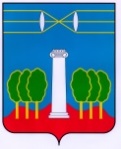 СОВЕТ ДЕПУТАТОВГОРОДСКОГО ОКРУГА КРАСНОГОРСКМОСКОВСКОЙ ОБЛАСТИР Е Ш Е Н И Еот 30.03.2023 №880/68О внесении изменений в решение Совета депутатов «Об утверждении положения «О комиссии по соблюдению требований к служебному поведению муниципальных служащих органов местного самоуправления, избирательной комиссии городского округа Красногорск Московской области и урегулированию конфликта интересов»В соответствии с Федеральным законом от 14.03.2022 № 60-ФЗ «О внесении изменений в отдельные законодательные акты Российской Федерации», Уставом городского округа Красногорск Московской области, решением Совета депутатов от 29.09.2022 №787/60 «О прекращении полномочий избирательной комиссии городского округа Красногорск Московской области», с целью приведения муниципальных правовых актов в соответствие с действующим законодательством, Совет депутатов РЕШИЛ:1. Внести в решение Совета депутатов городского округа Красногорск Московской области от 28.06.2018 №477/32 «Об утверждении положения «О комиссии по соблюдению требований к служебному поведению муниципальных служащих органов местного самоуправления, избирательной комиссии городского округа Красногорск Московской области и урегулированию конфликта интересов» (в редакции от 27.06.2019 №198/17, от 26.08.2021 №583/44) следующие изменения:1) в наименовании решения слова «, избирательной комиссии» исключить;2) в части 1 решения слова «, избирательной комиссии» исключить;3) в наименовании положения слова «, избирательной комиссии» исключить;4) в части 1 положения слова «, избирательной комиссии» исключить;5) в части 3 положения:а) в первом абзаце слова «, а также избирательной комиссии городского округа Красногорск» исключить;б) в пункте «а» слова «и избирательной комиссии» исключить;в) в пункте «б» слова «и избирательной комиссии» исключить;6) в части 4 положения слова «и избирательной комиссии» исключить;7) в части 11 положения:а) в пункте 1 слова «и избирательной комиссии» исключить;б) в пункте 2 слова «избирательной комиссии,» исключить.2. Настоящее решение вступает в силу с 01.01.2023.3. Опубликовать настоящее решение в газете «Красногорские вести» и разместить на официальном сайте Совета депутатов городского округа Красногорск Московской области.Разослать: в дело, главе, Регистр, Консультант Плюс, прокуратуру, редакцию газеты «Красногорские вести»Глава               городского округа Красногорск              ПредседательСовета депутатовД.В. Волков ___________________С.В.Трифонов ___________________